体能测试的项目如下：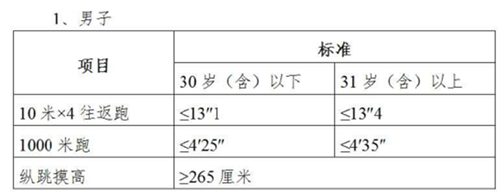 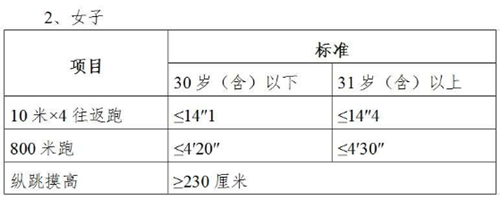 